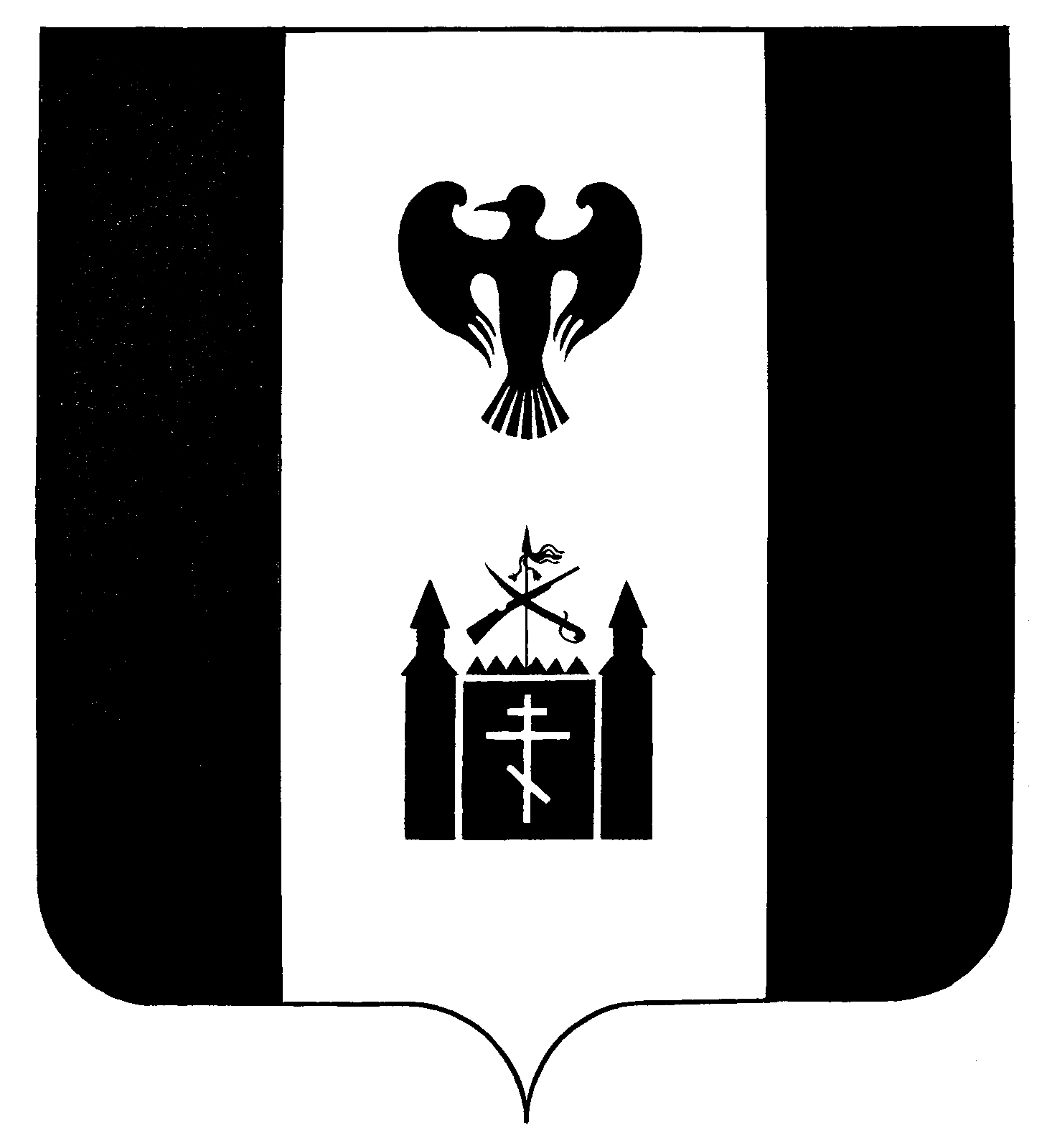     Р А С П О Р Я Ж Е Н И Е АДМИНИСТРАЦИЯ   МУНИЦИПАЛЬНОГО  ОБРАЗОВАНИЯСЕЛЬСКОЕ ПОСЕЛЕНИЕс. Воямполка 10 июня 2022 г.                                                                                     № 59О введении особого противопожарного режимана территории  сельского поселения «село Воямполка»В связи с повышением пожарной опасности на территории  сельского поселения «село Воямполка», в целях недопущения возникновения чрезвычайных ситуаций, вызванных природными и техногенными пожарами, обеспечения пожарной безопасности в населенных пунктах и на объектах экономики, в соответствии с Федеральным законом от 21 декабря 1994 года № 69-ФЗ «О пожарной безопасности»:1. Ввести с 09.00 10 июня до выпадения обильных осадков на территории  сельского поселения «село Воямполка», за исключением лесов на землях лесного фонда, особый противопожарный режим.2. На период действия особого противопожарного режима на территории сельского поселения «село Воямполка»:2.1. Запретить сжигание сухой травянистой растительности, стерни, соломы, хвороста, порубочных остатков и иных материалов, сжигание отходов и мусора, разведение костров, использование открытого огня и проведения пожароопасных работ.2.2. Организовать ежедневное патрулирование членов добровольных пожарных формирований, с целью контроля за соблюдением гражданами запрета на сжигание сухой травянистой растительности и мусора.2.3. Организовать незамедлительное реагирование оперативных групп на обнаружение термических точек, загораний, ландшафтных и природных пожаров.2.4. Провести необходимые превентивные мероприятия по предупреждению чрезвычайных ситуаций, связанных с пожарами в рамках полномочий, установленных законодательством Российской Федерации, обеспечив:очистку территорий общего пользования поселения от свалок мусора и сухой травянистой растительности;контроль за выполнением правообладателями земельных участков, расположенных в границах населенного пункта, по своевременной уборке мусора и покосу травянистой растительности;исправное состояние дорог, проездов и подъездов к зданиям, сооружениям и строениям, открытым складам, источникам наружного противопожарного водоснабжения;поддержание в надлежащем состоянии имеющихся источников наружного противопожарного водоснабжения, обустройство открытых водоемов подъездами с площадками для установки пожарной техники,  с достаточным запасом воды для целей пожаротушения;готовность имеющейся пожарной техники для ликвидации природных и техногенных пожаров; работу по повышению готовности добровольных пожарных команд, организовав их круглосуточное дежурство, укомплектованность пожарной техники необходимым пожарно-техническим вооружением;наличие и готовность звуковой сигнализации для оповещения людей при пожаре;проведение работ по отделению леса минерализованной полосой шириной не менее 0,4 м. доведение до граждан, учреждений и организаций всех форм собственности, необходимых мер пожарной безопасности и действий в случае возникновения пожара, с учетом специфики весенне – летнего пожароопасного сезона.3. Настоящее распоряжение (обнародовать) опубликовать на сайте администрации.4. Контроль за исполнением настоящего распоряжения оставляю за собой.Глава администрации сельского  поселения «село Воямполка»                    ___________ /Косыгина Н.В.